Publicado en  el 12/01/2016 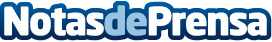  Indra obtiene 200 millones de euros por la adjudicación de proyectos tecnológicos de DefensaDatos de contacto:Nota de prensa publicada en: https://www.notasdeprensa.es/indra-obtiene-200-millones-de-euros-por-la Categorias: Nacional E-Commerce Innovación Tecnológica http://www.notasdeprensa.es